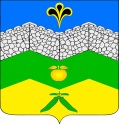 администрация Адагумского сельского поселения крымского районаПОСТАНОВЛЕНИЕот 23.09.2022г.	          		         		                                         № 151 х. Адагум О внесении изменений в постановление администрации Адагумского сельского поселения Крымского района от 29 октября 2019г. № 164«Об утверждении Правил присвоения,  изменения и аннулирования адресов на территории  Адагумского сельского поселения Крымского района»В соответствии с Федеральным законом  от 6 октября 2003 года                № 131-ФЗ «Об общих принципах организации местного самоуправления в Российской Федерации», постановлением Правительства Российской Федерации от 19 ноября 2014 года № 1221 «Об утверждении Правил присвоения, изменения и аннулирования адресов», постановлением Правительства Российской Федерации от 19 ноября 2014 года № 1221 «Об утверждении Правил присвоения, изменения и аннулирования адресов», уставом Адагумского сельского поселения Крымского района,                             п о с т а н о в л я ю:1. Внести изменение в постановление администрации Адагумского сельского поселения Крымского района от 29 октября 2019г. № 164 «Об утверждении Правил присвоения, изменения и аннулирования адресов на территории Адагумского сельского поселения Крымского района», изложив подпункт «в» пункта 15 раздела II приложения к постановлению в следующей редакции:«в)   с заключением уполномоченным органом договора о комплексном развитии территории в соответствии с Градостроительным кодексом Российской Федерации.».                                                                                   3. Ведущему специалисту Адагумского сельского поселения Крымского района, Е.Г.Медведевой, обнародовать настоящее постановление путем размещения на информационных стендах, расположенных на территории Адагумского сельского поселения Крымского района  и разместить на официальном сайте администрации Адагумского сельского поселения Крымского район в сети Интернет. 4. Постановление вступает в силу после официального обнародования.Исполняющий обязанности главыАдагумского сельского поселения Крымского района                                                       С.П.Кулинич                               